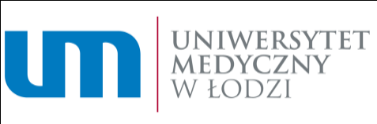 WYKAZ INDYWIDUALNYCH OSIĄGNIĘĆ STUDENTA(informacje do suplementu do dyplomu)………………………………………………………….(imię i nazwisko)………………………………………………………….(adres do korespondencji)………………………………………………………….(numer albumu)………………………………………………………….(jednostka organizacyjna prowadząca studia)………………………………………………………….(kierunek iów)………………………………………………………….(poziom  kształcenia)………………………………………………………….(forma iów)………………………………………………………….(numer telefonu oraz adres e-mail)I. Otrzymywane stypendia za wybitne osiągnięcia:(podać m.in. nazwę stypendium, np. stypendium Rektora dla najlepszych studentów, stypendium Ministra za wybitne osiągnięcia, stypendium naukowe Marszałka Województwa Łódzkiego itp., terminy przyznania, rok studiów)II. Praktyki ponadprogramowe odbyte w kraju:(podać m.in. rok studiów, termin, miejsce, zakres praktyk)III. Praktyki ponadprogramowe odbyte za granicą:(podać m.in. rok studiów, termin, miejsce, zakres praktyk)IV. Udział w kołach naukowych, pracach badawczych:(wymienić m.in. koła naukowe, daty przynależności do nich, osiągnięcia w ramach działalności w kołach, ewentualnie pełnione funkcje i daty ich pełnienia)V. Indywidualny tok studiów (ITS):(wskazać okres odbywania studiów w tym trybie, zrealizowany program ITS, w tym m.in. opis wykonanych badań naukowych i osiągniętych efektów pracy naukowej)VI. Studia częściowo odbyte w innej uczelni, w tym za granicą:(podać m.in. daty, liczbę semestrów, nazwę programu wymiany)VII. Pełnione funkcje i działalność w samorządzie studenckim:(podać funkcje i okres ich pełnienia, udział w uczelnianych organach, np. Senat, komisje senackie, rady wydziałów, podejmowane inicjatywy na rzecz ogółu studentów itd.)VIII. Przynależność i działalność w uczelnianych organizacjach studenckich:(podać m.in. pełnione funkcje i okres ich pełnienia, podejmowane inicjatywy i działalność 
w ramach organizacji)IX. Otrzymane nagrody, wyróżnienia, listy gratulacyjne:(podać rodzaje nagród, daty przyznania, rok studiów)X. Osiągnięcia sportowe, przynależność do chóru Uniwersytetu:(podać m.in. daty przynależności, zawody sportowe lub konkursy wraz z wynikami)XI. Znajomość nowożytnego języka obcego:(podać m.in. poziom biegłości według Europejskiego Systemu Opisu Kształcenia Językowego Rady Europy, uzyskaną ocenę)XII. Inne: Załączniki:- dokumentacja potwierdzająca ww. osiągnięcia.	                            ….	…..                                                                                                (data i czytelny podpis studenta/absolwenta)